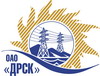 Открытое акционерное общество«Дальневосточная распределительная сетевая  компания»ПРОТОКОЛпроцедуры вскрытия конвертов с заявками участников ПРЕДМЕТ ЗАКУПКИ: закрытый электронный запрос цен на право заключения Договора на выполнение работ по результатам рамочного конкурса закупка 58 - «Выполнение мероприятий по технологическому присоединению заявителей к сетям 0.4-10 кВ на территории СП ЦЭС филиала «ПЭС» (раздел 2.1.1. ГКПЗ 2014 г.).лот 18 -  Выполнение мероприятий по технологическому присоединению заявителей к сетям 0.4-10 кВ на территории СП ЦЭС филиала «ПЭС» (г. Уссурийск, с. Воздвиженка).Плановая стоимость: 4 984 670,0,0 руб. без НДС. Указание о проведении закупки от 14.10.2014 № 260.ПРИСУТСТВОВАЛИ: постоянно действующая Закупочная комиссия 2-го уровня ВОПРОСЫ ЗАСЕДАНИЯ КОНКУРСНОЙ КОМИССИИ:В ходе проведения закрытого запроса цен было получено 2 предложения, конверты с которыми были размещены в электронном виде на Торговой площадке Системы www.b2b-energo.ru.Вскрытие конвертов было осуществлено в электронном сейфе организатора закрытого запроса цен на Торговой площадке Системы www.b2b-energo.ru автоматически.Дата и время начала процедуры вскрытия конвертов с предложениями участников: 10:00 благовещенского времени 22.10.2014г. Всего было сделано 2 ценовых ставки на ЭТП.Место проведения процедуры вскрытия конвертов с предложениями участников: Торговая площадка Системы www.b2b-energo.ruВ конвертах обнаружены предложения следующих участников закрытого запроса цен:РЕШИЛИ:Утвердить протокол вскрытия конвертов с заявками участников.Ответственный секретарь Закупочной комиссии 2 уровня                                          О.А.МоторинаТехнический секретарь Закупочной комиссии 2 уровня                                              О.В.Чувашова            № 628/УКС-Вг. Благовещенск22 октября 2014 г.№Наименование участника и его адресПредмет и общая цена заявки на участие в закрытом запросе цен1ООО "ЭДС" (692500, Россия, Приморский край, г. Уссурийск, ул. Тимирязева, д. 29-202)Предложение: подано 21.10.2014 в 02:24
Цена: 4 980 832,00 руб. (цена без НДС)2ООО "УЭМ" (692502 , Приморский край, г. Уссурийск, ул. Штабского, д. 1)Предложение: подано 21.10.2014 в 02:46
Цена: 4 984 670,00 руб. (цена без НДС)